HOLLY HIGH SCHOOL
BOYS VARSITY BOWLINGHolly High School Boys Varsity Bowling falls to Brandon High School 24-6Wednesday, January 10, 2018
12:00 PM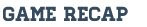 The match started out with a tough first baker game loss, 166 - 169. We rebounded to take the second baker 157 - 124 and a 6 - 4 point lead into the first match play game.

Unfortunately, that is all we had for the day. Brandon came out strong and took all 9 points beating us 807 - 954. Junior Braden Wison led the team with a 194. Senior Ben Leonard had his best game of the year of a 164.

Things did not get better in the second game as we again lost the game 719 - 846, all points and the match 6 - 24. 

This weekend we have Oakland County. Looking forward to rebounding and having a great showing!

Coach Walz